NOTA 1: En caso de ser una reunión virtual se puede anexar el reporte de asistencia generado por las plataformas de reuniones ó formularios en línea que contenga la información solicitada en el cuadro anterior como soporte de participación y se debe registrar la información de los asistentes y en la columna firma la frase: sí asistió.NOTA 2: Agregue las hojas que sean necesarias para registrar todos los asistentesCONSENTIMIENTO: El arriba firmante o en caso de espacios de diálogo virtual el que de manera verbal conforme a la Ley 1581 de 2012 y demás normas reglamentarias aplicables, declara que conoce y acepta la Política de Tratamiento y Protección de Datos Personales de la Secretaría Distrital de Gobierno, y que la información proporcionada es veraz, completa, exacta, actualizada y verificable. Reconoce y acepta que cualquier consulta o reclamación relacionada con el tratamiento de sus datos personales podrá ser elevada verbalmente o por escrito ante la Secretaría Distrital de Gobierno – Oficina de Atención al Ciudadano, como responsable del tratamiento; cuya página web es www.gobiernobogota.gov.co y su teléfono de atención es 3387000. Manifiesta que con los datos proporcionados tiene el derecho de conocer, actualizar y rectificar los datos personales, a solicitar prueba de este consentimiento, a solicitar información sobre el uso que se le ha dado a los datos personales, a presentar quejas ante la Superintendencia de Industria y Comercio por el uso indebido de los datos personales, a revocar esta autorización o solicitar la supresión de los datos personales suministrados y a acceder de forma gratuita a los mismos. De igual manera entiende que los datos aquí consignados serán usados para temas estadísticos, de caracterización poblacional y en determinados casos para el acceso a la oferta institucional de la Secretaría Distrital de Gobierno. Texto en gris indicativo eliminar al diligenciarTexto en gris indicativo eliminar al diligenciarTexto en gris indicativo eliminar al diligenciarTexto en gris indicativo eliminar al diligenciarTexto en gris indicativo eliminar al diligenciarTexto en gris indicativo eliminar al diligenciarTexto en gris indicativo eliminar al diligenciarTexto en gris indicativo eliminar al diligenciarNombre del espacio de diálogo: Nombre del espacio de diálogo: (Diligencie el nombre del espacio de diálogo)(Diligencie el nombre del espacio de diálogo)(Diligencie el nombre del espacio de diálogo)(Diligencie el nombre del espacio de diálogo)(Diligencie el nombre del espacio de diálogo)(Diligencie el nombre del espacio de diálogo)Fecha: Fecha: Diligencie la fecha en la que se realiza el espacio, en formato (DD/MM/AAA)Diligencie la fecha en la que se realiza el espacio, en formato (DD/MM/AAA)Diligencie la fecha en la que se realiza el espacio, en formato (DD/MM/AAA)Diligencie la fecha en la que se realiza el espacio, en formato (DD/MM/AAA)Diligencie la fecha en la que se realiza el espacio, en formato (DD/MM/AAA)Diligencie la fecha en la que se realiza el espacio, en formato (DD/MM/AAA)Elaborado por: Elaborado por: (Diligencie el nombre completo de la persona a cargo del espacio)(Diligencie el nombre completo de la persona a cargo del espacio)(Diligencie el nombre completo de la persona a cargo del espacio)(Diligencie el nombre completo de la persona a cargo del espacio)(Diligencie el nombre completo de la persona a cargo del espacio)(Diligencie el nombre completo de la persona a cargo del espacio)UBICACIÓNRelacione a continuación, la información que corresponda sobre el espacio y las ubicaciones donde desarrolla el espacio de diálogoUBICACIÓNRelacione a continuación, la información que corresponda sobre el espacio y las ubicaciones donde desarrolla el espacio de diálogoUBICACIÓNRelacione a continuación, la información que corresponda sobre el espacio y las ubicaciones donde desarrolla el espacio de diálogoUBICACIÓNRelacione a continuación, la información que corresponda sobre el espacio y las ubicaciones donde desarrolla el espacio de diálogoUBICACIÓNRelacione a continuación, la información que corresponda sobre el espacio y las ubicaciones donde desarrolla el espacio de diálogoUBICACIÓNRelacione a continuación, la información que corresponda sobre el espacio y las ubicaciones donde desarrolla el espacio de diálogoUBICACIÓNRelacione a continuación, la información que corresponda sobre el espacio y las ubicaciones donde desarrolla el espacio de diálogoUBICACIÓNRelacione a continuación, la información que corresponda sobre el espacio y las ubicaciones donde desarrolla el espacio de diálogoPunto de inicio (Indique según corresponda la información a continuación, sobre el lugar donde se desarrolla el espacio)Punto de inicio (Indique según corresponda la información a continuación, sobre el lugar donde se desarrolla el espacio)Punto de inicio (Indique según corresponda la información a continuación, sobre el lugar donde se desarrolla el espacio)Punto de inicio (Indique según corresponda la información a continuación, sobre el lugar donde se desarrolla el espacio)Punto de finalización (Indique según corresponda la información a continuación, sobre el lugar donde se desarrolla el espacio)Punto de finalización (Indique según corresponda la información a continuación, sobre el lugar donde se desarrolla el espacio)Punto de finalización (Indique según corresponda la información a continuación, sobre el lugar donde se desarrolla el espacio)Punto de finalización (Indique según corresponda la información a continuación, sobre el lugar donde se desarrolla el espacio)Hora: (Registre en formato de 12 horas el momento de inicio del espacio: Hora/Minutos/A.M./P.M)(Registre en formato de 12 horas el momento de inicio del espacio: Hora/Minutos/A.M./P.M)(Registre en formato de 12 horas el momento de inicio del espacio: Hora/Minutos/A.M./P.M)Hora: (Registre en formato de 12 horas el momento de finalización del espacio: Hora/Minutos/A.M./P.M)(Registre en formato de 12 horas el momento de finalización del espacio: Hora/Minutos/A.M./P.M)(Registre en formato de 12 horas el momento de finalización del espacio: Hora/Minutos/A.M./P.M)Lugar de desarrollo: (Describa en este campo el barrio y los espacios comunitarios como: canchas, salones comunales, entre otros donde inicia el espacio de diálogo)(Describa en este campo el barrio y los espacios comunitarios como: canchas, salones comunales, entre otros donde inicia el espacio de diálogo)(Describa en este campo el barrio y los espacios comunitarios como: canchas, salones comunales, entre otros donde inicia el espacio de diálogo)Lugar de desarrollo: (Describa en este campo el barrio y los espacios comunitarios como: canchas, salones comunales, entre otros donde finaliza el espacio de diálogo)(Describa en este campo el barrio y los espacios comunitarios como: canchas, salones comunales, entre otros donde finaliza el espacio de diálogo)(Describa en este campo el barrio y los espacios comunitarios como: canchas, salones comunales, entre otros donde finaliza el espacio de diálogo)Localidad de impacto:(Relacione el nombre completo de la localidad en la que tiene impacto la actividad, es decir a qué población puntualmente beneficia).(Relacione el nombre completo de la localidad en la que tiene impacto la actividad, es decir a qué población puntualmente beneficia).(Relacione el nombre completo de la localidad en la que tiene impacto la actividad, es decir a qué población puntualmente beneficia).Localidad de impacto:(Relacione el nombre completo de la localidad en la que tiene impacto la actividad, es decir a qué población puntualmente beneficia).(Relacione el nombre completo de la localidad en la que tiene impacto la actividad, es decir a qué población puntualmente beneficia).(Relacione el nombre completo de la localidad en la que tiene impacto la actividad, es decir a qué población puntualmente beneficia).Actores convocados(Indique en la parte inferior el nombre de los actores que se convocan para el desarrollo del espacio)Actores convocados(Indique en la parte inferior el nombre de los actores que se convocan para el desarrollo del espacio)Actores convocados(Indique en la parte inferior el nombre de los actores que se convocan para el desarrollo del espacio)Actores convocados(Indique en la parte inferior el nombre de los actores que se convocan para el desarrollo del espacio)Actores convocados(Indique en la parte inferior el nombre de los actores que se convocan para el desarrollo del espacio)Tipo de actorTipo de actorTipo de actorActores convocados(Indique en la parte inferior el nombre de los actores que se convocan para el desarrollo del espacio)Actores convocados(Indique en la parte inferior el nombre de los actores que se convocan para el desarrollo del espacio)Actores convocados(Indique en la parte inferior el nombre de los actores que se convocan para el desarrollo del espacio)Actores convocados(Indique en la parte inferior el nombre de los actores que se convocan para el desarrollo del espacio)Actores convocados(Indique en la parte inferior el nombre de los actores que se convocan para el desarrollo del espacio)Institución(Marque con una X, si este hace parte de una entidad)Institución(Marque con una X, si este hace parte de una entidad)Comunidad(Marque con una X, si el actor está relacionado con comunidad): Recursos(Describa en letras y números los recursos que se disponen para el desarrollo del espacio y agregue las filas que considere necesarias)Recursos(Describa en letras y números los recursos que se disponen para el desarrollo del espacio y agregue las filas que considere necesarias)Recursos(Describa en letras y números los recursos que se disponen para el desarrollo del espacio y agregue las filas que considere necesarias)Recursos(Describa en letras y números los recursos que se disponen para el desarrollo del espacio y agregue las filas que considere necesarias)Recursos(Describa en letras y números los recursos que se disponen para el desarrollo del espacio y agregue las filas que considere necesarias)Recursos(Describa en letras y números los recursos que se disponen para el desarrollo del espacio y agregue las filas que considere necesarias)Recursos(Describa en letras y números los recursos que se disponen para el desarrollo del espacio y agregue las filas que considere necesarias)Elementos (Relacione cantidad en número)Total (Relacione en números el total de los recursos que se disponen para el desarrollo del espacio)Total (Relacione en números el total de los recursos que se disponen para el desarrollo del espacio)Total (Relacione en números el total de los recursos que se disponen para el desarrollo del espacio)Total (Relacione en números el total de los recursos que se disponen para el desarrollo del espacio)Total (Relacione en números el total de los recursos que se disponen para el desarrollo del espacio)Total (Relacione en números el total de los recursos que se disponen para el desarrollo del espacio)Total (Relacione en números el total de los recursos que se disponen para el desarrollo del espacio)PLANEACIÓN(Indique según corresponda la información a continuación, sobre la planeación del espacio de diálogo)PLANEACIÓN(Indique según corresponda la información a continuación, sobre la planeación del espacio de diálogo)PLANEACIÓN(Indique según corresponda la información a continuación, sobre la planeación del espacio de diálogo)PLANEACIÓN(Indique según corresponda la información a continuación, sobre la planeación del espacio de diálogo)PLANEACIÓN(Indique según corresponda la información a continuación, sobre la planeación del espacio de diálogo)PLANEACIÓN(Indique según corresponda la información a continuación, sobre la planeación del espacio de diálogo)PLANEACIÓN(Indique según corresponda la información a continuación, sobre la planeación del espacio de diálogo)PLANEACIÓN(Indique según corresponda la información a continuación, sobre la planeación del espacio de diálogo)Objetivo del espacioObjetivo del espacioObjetivo del espacioObjetivo del espacioObjetivo del espacioObjetivo del espacioObjetivo del espacioObjetivo del espacioDiligencie el objetivo o propósito del espacio redactado al inicio con un verbo en infinitivo que termine en ar, er, ir, ejemplo: realizar, integre los pilares del Barrismo Social e incluya la población con quienes se realizará el espacio.Diligencie el objetivo o propósito del espacio redactado al inicio con un verbo en infinitivo que termine en ar, er, ir, ejemplo: realizar, integre los pilares del Barrismo Social e incluya la población con quienes se realizará el espacio.Diligencie el objetivo o propósito del espacio redactado al inicio con un verbo en infinitivo que termine en ar, er, ir, ejemplo: realizar, integre los pilares del Barrismo Social e incluya la población con quienes se realizará el espacio.Diligencie el objetivo o propósito del espacio redactado al inicio con un verbo en infinitivo que termine en ar, er, ir, ejemplo: realizar, integre los pilares del Barrismo Social e incluya la población con quienes se realizará el espacio.Diligencie el objetivo o propósito del espacio redactado al inicio con un verbo en infinitivo que termine en ar, er, ir, ejemplo: realizar, integre los pilares del Barrismo Social e incluya la población con quienes se realizará el espacio.Diligencie el objetivo o propósito del espacio redactado al inicio con un verbo en infinitivo que termine en ar, er, ir, ejemplo: realizar, integre los pilares del Barrismo Social e incluya la población con quienes se realizará el espacio.Diligencie el objetivo o propósito del espacio redactado al inicio con un verbo en infinitivo que termine en ar, er, ir, ejemplo: realizar, integre los pilares del Barrismo Social e incluya la población con quienes se realizará el espacio.Diligencie el objetivo o propósito del espacio redactado al inicio con un verbo en infinitivo que termine en ar, er, ir, ejemplo: realizar, integre los pilares del Barrismo Social e incluya la población con quienes se realizará el espacio.Descripción de actividadDescripción de actividadDescripción de actividadDescripción de actividadDescripción de actividadDescripción de actividadDescripción de actividadDescripción de actividadDescriba las acciones programadas incluyendo el paso a paso para el desarrollo de la actividad y el tema a abordar.Describa las acciones programadas incluyendo el paso a paso para el desarrollo de la actividad y el tema a abordar.Describa las acciones programadas incluyendo el paso a paso para el desarrollo de la actividad y el tema a abordar.Describa las acciones programadas incluyendo el paso a paso para el desarrollo de la actividad y el tema a abordar.Describa las acciones programadas incluyendo el paso a paso para el desarrollo de la actividad y el tema a abordar.Describa las acciones programadas incluyendo el paso a paso para el desarrollo de la actividad y el tema a abordar.Describa las acciones programadas incluyendo el paso a paso para el desarrollo de la actividad y el tema a abordar.Describa las acciones programadas incluyendo el paso a paso para el desarrollo de la actividad y el tema a abordar.Componentes y/o estrategias del programa Goles en Paz 2.0 que intervienen en el desarrollo del espacio de diálogoComponentes y/o estrategias del programa Goles en Paz 2.0 que intervienen en el desarrollo del espacio de diálogoComponentes y/o estrategias del programa Goles en Paz 2.0 que intervienen en el desarrollo del espacio de diálogoComponentes y/o estrategias del programa Goles en Paz 2.0 que intervienen en el desarrollo del espacio de diálogoComponentes y/o estrategias del programa Goles en Paz 2.0 que intervienen en el desarrollo del espacio de diálogoComponentes y/o estrategias del programa Goles en Paz 2.0 que intervienen en el desarrollo del espacio de diálogoComponentes y/o estrategias del programa Goles en Paz 2.0 que intervienen en el desarrollo del espacio de diálogoComponentes y/o estrategias del programa Goles en Paz 2.0 que intervienen en el desarrollo del espacio de diálogoMencione el componente al que le aporta el desarrollo de la actividad: 1. Estadio, 2. Territorio, 3. Aficionados y la estrategia con la que articula: a. Mujer y género, b. cultura ciudadana o c. gestión interinstitucionalMencione el componente al que le aporta el desarrollo de la actividad: 1. Estadio, 2. Territorio, 3. Aficionados y la estrategia con la que articula: a. Mujer y género, b. cultura ciudadana o c. gestión interinstitucionalMencione el componente al que le aporta el desarrollo de la actividad: 1. Estadio, 2. Territorio, 3. Aficionados y la estrategia con la que articula: a. Mujer y género, b. cultura ciudadana o c. gestión interinstitucionalMencione el componente al que le aporta el desarrollo de la actividad: 1. Estadio, 2. Territorio, 3. Aficionados y la estrategia con la que articula: a. Mujer y género, b. cultura ciudadana o c. gestión interinstitucionalMencione el componente al que le aporta el desarrollo de la actividad: 1. Estadio, 2. Territorio, 3. Aficionados y la estrategia con la que articula: a. Mujer y género, b. cultura ciudadana o c. gestión interinstitucionalMencione el componente al que le aporta el desarrollo de la actividad: 1. Estadio, 2. Territorio, 3. Aficionados y la estrategia con la que articula: a. Mujer y género, b. cultura ciudadana o c. gestión interinstitucionalMencione el componente al que le aporta el desarrollo de la actividad: 1. Estadio, 2. Territorio, 3. Aficionados y la estrategia con la que articula: a. Mujer y género, b. cultura ciudadana o c. gestión interinstitucionalMencione el componente al que le aporta el desarrollo de la actividad: 1. Estadio, 2. Territorio, 3. Aficionados y la estrategia con la que articula: a. Mujer y género, b. cultura ciudadana o c. gestión interinstitucionalMetodologíaMetodologíaMetodologíaMetodologíaMetodologíaMetodologíaMetodologíaMetodología(Mencione el paso a paso que desarrolla en el espacio para lograr el objetivo o propósito planteado, puede incluir elementos teóricos que considere necesarios)(Mencione el paso a paso que desarrolla en el espacio para lograr el objetivo o propósito planteado, puede incluir elementos teóricos que considere necesarios)(Mencione el paso a paso que desarrolla en el espacio para lograr el objetivo o propósito planteado, puede incluir elementos teóricos que considere necesarios)(Mencione el paso a paso que desarrolla en el espacio para lograr el objetivo o propósito planteado, puede incluir elementos teóricos que considere necesarios)(Mencione el paso a paso que desarrolla en el espacio para lograr el objetivo o propósito planteado, puede incluir elementos teóricos que considere necesarios)(Mencione el paso a paso que desarrolla en el espacio para lograr el objetivo o propósito planteado, puede incluir elementos teóricos que considere necesarios)(Mencione el paso a paso que desarrolla en el espacio para lograr el objetivo o propósito planteado, puede incluir elementos teóricos que considere necesarios)(Mencione el paso a paso que desarrolla en el espacio para lograr el objetivo o propósito planteado, puede incluir elementos teóricos que considere necesarios)Tema por desarrollarTema por desarrollarTema por desarrollarTema por desarrollarTema por desarrollarTema por desarrollarTema por desarrollarTema por desarrollar(Relacione la información o temas adicionales que se relaciona con el espacio que planea, ejemplo: resultado de un proceso, es una iniciativa que se apoya, son temas de interés para las Organizaciones, etc.)(Relacione la información o temas adicionales que se relaciona con el espacio que planea, ejemplo: resultado de un proceso, es una iniciativa que se apoya, son temas de interés para las Organizaciones, etc.)(Relacione la información o temas adicionales que se relaciona con el espacio que planea, ejemplo: resultado de un proceso, es una iniciativa que se apoya, son temas de interés para las Organizaciones, etc.)(Relacione la información o temas adicionales que se relaciona con el espacio que planea, ejemplo: resultado de un proceso, es una iniciativa que se apoya, son temas de interés para las Organizaciones, etc.)(Relacione la información o temas adicionales que se relaciona con el espacio que planea, ejemplo: resultado de un proceso, es una iniciativa que se apoya, son temas de interés para las Organizaciones, etc.)(Relacione la información o temas adicionales que se relaciona con el espacio que planea, ejemplo: resultado de un proceso, es una iniciativa que se apoya, son temas de interés para las Organizaciones, etc.)(Relacione la información o temas adicionales que se relaciona con el espacio que planea, ejemplo: resultado de un proceso, es una iniciativa que se apoya, son temas de interés para las Organizaciones, etc.)(Relacione la información o temas adicionales que se relaciona con el espacio que planea, ejemplo: resultado de un proceso, es una iniciativa que se apoya, son temas de interés para las Organizaciones, etc.)Profesional que revisó y validó(Tenga en cuenta que este apartado debe ir articulado al ítem N°2 es decir, debe ubicarse en el orden indicado) Nombre: (Relacione el nombre completo del profesional que revisó y validó)Cargo: (Relacione el rol asignado según el manual del programa)Fecha: (Relacione la fecha en la que se revisó y aprobó la planeación del espacio)Profesional que revisó y validó(Tenga en cuenta que este apartado debe ir articulado al ítem N°2 es decir, debe ubicarse en el orden indicado) Nombre: (Relacione el nombre completo del profesional que revisó y validó)Cargo: (Relacione el rol asignado según el manual del programa)Fecha: (Relacione la fecha en la que se revisó y aprobó la planeación del espacio)Profesional que revisó y validó(Tenga en cuenta que este apartado debe ir articulado al ítem N°2 es decir, debe ubicarse en el orden indicado) Nombre: (Relacione el nombre completo del profesional que revisó y validó)Cargo: (Relacione el rol asignado según el manual del programa)Fecha: (Relacione la fecha en la que se revisó y aprobó la planeación del espacio)Profesional que revisó y validó(Tenga en cuenta que este apartado debe ir articulado al ítem N°2 es decir, debe ubicarse en el orden indicado) Nombre: (Relacione el nombre completo del profesional que revisó y validó)Cargo: (Relacione el rol asignado según el manual del programa)Fecha: (Relacione la fecha en la que se revisó y aprobó la planeación del espacio)Profesional que revisó y validó(Tenga en cuenta que este apartado debe ir articulado al ítem N°2 es decir, debe ubicarse en el orden indicado) Nombre: (Relacione el nombre completo del profesional que revisó y validó)Cargo: (Relacione el rol asignado según el manual del programa)Fecha: (Relacione la fecha en la que se revisó y aprobó la planeación del espacio)Profesional que revisó y validó(Tenga en cuenta que este apartado debe ir articulado al ítem N°2 es decir, debe ubicarse en el orden indicado) Nombre: (Relacione el nombre completo del profesional que revisó y validó)Cargo: (Relacione el rol asignado según el manual del programa)Fecha: (Relacione la fecha en la que se revisó y aprobó la planeación del espacio)Profesional que revisó y validó(Tenga en cuenta que este apartado debe ir articulado al ítem N°2 es decir, debe ubicarse en el orden indicado) Nombre: (Relacione el nombre completo del profesional que revisó y validó)Cargo: (Relacione el rol asignado según el manual del programa)Fecha: (Relacione la fecha en la que se revisó y aprobó la planeación del espacio)Profesional que revisó y validó(Tenga en cuenta que este apartado debe ir articulado al ítem N°2 es decir, debe ubicarse en el orden indicado) Nombre: (Relacione el nombre completo del profesional que revisó y validó)Cargo: (Relacione el rol asignado según el manual del programa)Fecha: (Relacione la fecha en la que se revisó y aprobó la planeación del espacio)3. DESARROLLO(Describa secuencialmente la forma en la que se desarrolló la actividad teniendo en cuenta que, debe haber coherencia entre la planeación y la implementación, adicione fotografías que considere necesarias para preservar las memorias de la actividad)3. DESARROLLO(Describa secuencialmente la forma en la que se desarrolló la actividad teniendo en cuenta que, debe haber coherencia entre la planeación y la implementación, adicione fotografías que considere necesarias para preservar las memorias de la actividad)3. DESARROLLO(Describa secuencialmente la forma en la que se desarrolló la actividad teniendo en cuenta que, debe haber coherencia entre la planeación y la implementación, adicione fotografías que considere necesarias para preservar las memorias de la actividad)3. DESARROLLO(Describa secuencialmente la forma en la que se desarrolló la actividad teniendo en cuenta que, debe haber coherencia entre la planeación y la implementación, adicione fotografías que considere necesarias para preservar las memorias de la actividad)3. DESARROLLO(Describa secuencialmente la forma en la que se desarrolló la actividad teniendo en cuenta que, debe haber coherencia entre la planeación y la implementación, adicione fotografías que considere necesarias para preservar las memorias de la actividad)3. DESARROLLO(Describa secuencialmente la forma en la que se desarrolló la actividad teniendo en cuenta que, debe haber coherencia entre la planeación y la implementación, adicione fotografías que considere necesarias para preservar las memorias de la actividad)3. DESARROLLO(Describa secuencialmente la forma en la que se desarrolló la actividad teniendo en cuenta que, debe haber coherencia entre la planeación y la implementación, adicione fotografías que considere necesarias para preservar las memorias de la actividad)3. DESARROLLO(Describa secuencialmente la forma en la que se desarrolló la actividad teniendo en cuenta que, debe haber coherencia entre la planeación y la implementación, adicione fotografías que considere necesarias para preservar las memorias de la actividad)Impacto de la actividad(Escriba de manera sintética cuáles fueron los efectos o resultados más importantes del desarrollo de la actividad, en relación con su propósito)Impacto de la actividad(Escriba de manera sintética cuáles fueron los efectos o resultados más importantes del desarrollo de la actividad, en relación con su propósito)Impacto de la actividad(Escriba de manera sintética cuáles fueron los efectos o resultados más importantes del desarrollo de la actividad, en relación con su propósito)Impacto de la actividad(Escriba de manera sintética cuáles fueron los efectos o resultados más importantes del desarrollo de la actividad, en relación con su propósito)Impacto de la actividad(Escriba de manera sintética cuáles fueron los efectos o resultados más importantes del desarrollo de la actividad, en relación con su propósito)Impacto de la actividad(Escriba de manera sintética cuáles fueron los efectos o resultados más importantes del desarrollo de la actividad, en relación con su propósito)Impacto de la actividad(Escriba de manera sintética cuáles fueron los efectos o resultados más importantes del desarrollo de la actividad, en relación con su propósito)Impacto de la actividad(Escriba de manera sintética cuáles fueron los efectos o resultados más importantes del desarrollo de la actividad, en relación con su propósito)Conclusiones(Registre las conclusiones del espacio teniendo en cuenta la planeación y el desarrollo)Conclusiones(Registre las conclusiones del espacio teniendo en cuenta la planeación y el desarrollo)Conclusiones(Registre las conclusiones del espacio teniendo en cuenta la planeación y el desarrollo)Conclusiones(Registre las conclusiones del espacio teniendo en cuenta la planeación y el desarrollo)Conclusiones(Registre las conclusiones del espacio teniendo en cuenta la planeación y el desarrollo)Conclusiones(Registre las conclusiones del espacio teniendo en cuenta la planeación y el desarrollo)Conclusiones(Registre las conclusiones del espacio teniendo en cuenta la planeación y el desarrollo)Conclusiones(Registre las conclusiones del espacio teniendo en cuenta la planeación y el desarrollo)Compromisos (Mencione las acciones que se planean a futuro con las Organizaciones y/o actores participantes. En caso de no hacer acuerdos, diligencie NO APLICA)Compromisos (Mencione las acciones que se planean a futuro con las Organizaciones y/o actores participantes. En caso de no hacer acuerdos, diligencie NO APLICA)Compromisos (Mencione las acciones que se planean a futuro con las Organizaciones y/o actores participantes. En caso de no hacer acuerdos, diligencie NO APLICA)Responsable(Relacione el nombre del gestor y programa que realiza el compromiso)Responsable(Relacione el nombre del gestor y programa que realiza el compromiso)Responsable(Relacione el nombre del gestor y programa que realiza el compromiso)FechaDiligencie en formato (DD/MM/AAAA), la fecha pactada para el cumplimiento del compromisoFechaDiligencie en formato (DD/MM/AAAA), la fecha pactada para el cumplimiento del compromisoNota aclaratoriaEl/la delegado/a para el espacio de diálogo debe desarrollar el espacio de diálogo con las siguientes acciones adicionales:Consolidar la memoria digital de cada espacio en el presente formato y organizarla según corresponda el registro fotográfico.Consolidar la memoria física de cada espacio en el presente formato en el que anexará los listados de asistencia.Relacionar documentos adjuntos a la actividad (en caso de ser necesario). Agregar o quitar filas según sea necesario, sin eliminar los ítems del formato.Nota aclaratoriaEl/la delegado/a para el espacio de diálogo debe desarrollar el espacio de diálogo con las siguientes acciones adicionales:Consolidar la memoria digital de cada espacio en el presente formato y organizarla según corresponda el registro fotográfico.Consolidar la memoria física de cada espacio en el presente formato en el que anexará los listados de asistencia.Relacionar documentos adjuntos a la actividad (en caso de ser necesario). Agregar o quitar filas según sea necesario, sin eliminar los ítems del formato.Nota aclaratoriaEl/la delegado/a para el espacio de diálogo debe desarrollar el espacio de diálogo con las siguientes acciones adicionales:Consolidar la memoria digital de cada espacio en el presente formato y organizarla según corresponda el registro fotográfico.Consolidar la memoria física de cada espacio en el presente formato en el que anexará los listados de asistencia.Relacionar documentos adjuntos a la actividad (en caso de ser necesario). Agregar o quitar filas según sea necesario, sin eliminar los ítems del formato.Nota aclaratoriaEl/la delegado/a para el espacio de diálogo debe desarrollar el espacio de diálogo con las siguientes acciones adicionales:Consolidar la memoria digital de cada espacio en el presente formato y organizarla según corresponda el registro fotográfico.Consolidar la memoria física de cada espacio en el presente formato en el que anexará los listados de asistencia.Relacionar documentos adjuntos a la actividad (en caso de ser necesario). Agregar o quitar filas según sea necesario, sin eliminar los ítems del formato.Nota aclaratoriaEl/la delegado/a para el espacio de diálogo debe desarrollar el espacio de diálogo con las siguientes acciones adicionales:Consolidar la memoria digital de cada espacio en el presente formato y organizarla según corresponda el registro fotográfico.Consolidar la memoria física de cada espacio en el presente formato en el que anexará los listados de asistencia.Relacionar documentos adjuntos a la actividad (en caso de ser necesario). Agregar o quitar filas según sea necesario, sin eliminar los ítems del formato.Nota aclaratoriaEl/la delegado/a para el espacio de diálogo debe desarrollar el espacio de diálogo con las siguientes acciones adicionales:Consolidar la memoria digital de cada espacio en el presente formato y organizarla según corresponda el registro fotográfico.Consolidar la memoria física de cada espacio en el presente formato en el que anexará los listados de asistencia.Relacionar documentos adjuntos a la actividad (en caso de ser necesario). Agregar o quitar filas según sea necesario, sin eliminar los ítems del formato.Nota aclaratoriaEl/la delegado/a para el espacio de diálogo debe desarrollar el espacio de diálogo con las siguientes acciones adicionales:Consolidar la memoria digital de cada espacio en el presente formato y organizarla según corresponda el registro fotográfico.Consolidar la memoria física de cada espacio en el presente formato en el que anexará los listados de asistencia.Relacionar documentos adjuntos a la actividad (en caso de ser necesario). Agregar o quitar filas según sea necesario, sin eliminar los ítems del formato.Nota aclaratoriaEl/la delegado/a para el espacio de diálogo debe desarrollar el espacio de diálogo con las siguientes acciones adicionales:Consolidar la memoria digital de cada espacio en el presente formato y organizarla según corresponda el registro fotográfico.Consolidar la memoria física de cada espacio en el presente formato en el que anexará los listados de asistencia.Relacionar documentos adjuntos a la actividad (en caso de ser necesario). Agregar o quitar filas según sea necesario, sin eliminar los ítems del formato.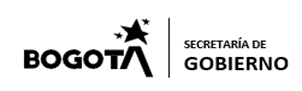 LISTADO ASISTENCIA ESPACIO DE DIÁLOGO DIRECCIÓN DE CONVIVENCIA Y DIÁLOGO SOCIAL-PROGRAMA GOLES EN PAZ 2.0DIRECCIÓN DE CONVIVENCIA Y DIÁLOGO SOCIAL-PROGRAMA GOLES EN PAZ 2.0DIRECCIÓN DE CONVIVENCIA Y DIÁLOGO SOCIAL-PROGRAMA GOLES EN PAZ 2.0LUGAR (En caso de ser presencial): LUGAR (En caso de ser presencial): OBJETIVO DEL ESPACIO DE DIÁLOGO: ________________________________________________________________________________________________________  OBJETIVO DEL ESPACIO DE DIÁLOGO: ________________________________________________________________________________________________________  OBJETIVO DEL ESPACIO DE DIÁLOGO: ________________________________________________________________________________________________________  HORA DE INICIO: ___________HORA DE INICIO: ___________HORA DE FINALIZACIÓN: ___________ASISTENTES:ASISTENTES:ASISTENTES:NOMBRECARGOCARGOCARGOCARGOCARGOCARGOENTIDAD U ORGANIZACIÓNCORREO ELECTRÓNICOTELÉFONOFIRMANOMBREASESORDIRECTIVOPROFESIONALTÉCNICO/TECNÓLOGOAUXILIARCONTRATISTAENTIDAD U ORGANIZACIÓNCORREO ELECTRÓNICOTELÉFONOFIRMA